								                           ПРОЕКТ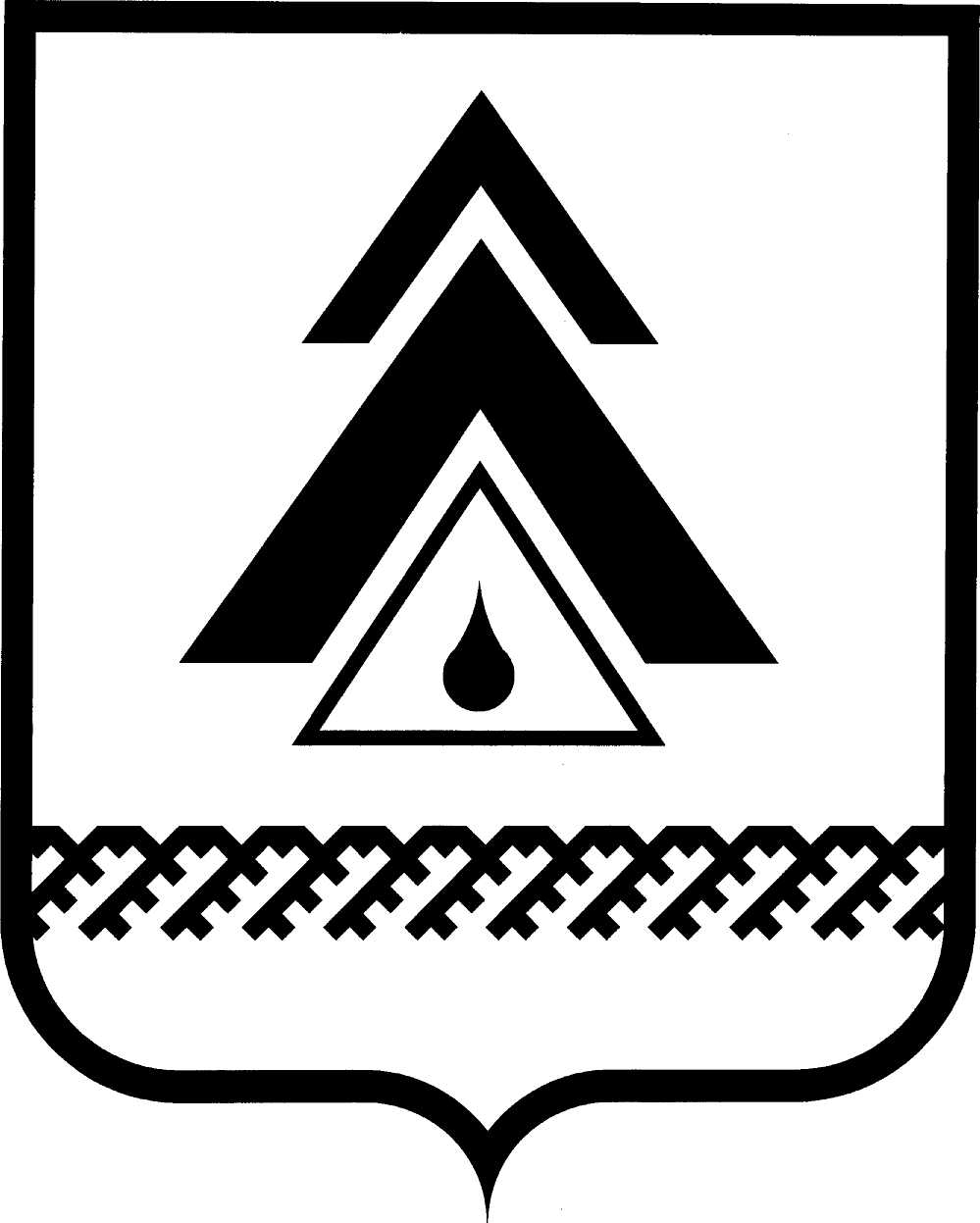 ДУМА НИЖНЕВАРТОВСКОГО РАЙОНАХанты-Мансийского автономного округа - ЮгрыРЕШЕНИЕО внесении изменения в приложение к решению Думы района от 28.01.2014 № 443 «Об утверждении положения о порядке управления и распоряжения имуществом, находящимся в собственности муниципального образования Нижневартовский район»  В соответствии с Гражданским кодексом Российской Федерации, Уставом районаДума районаРЕШИЛА: Внести в приложение к решению Думы района от 28.01.2014 № 443 «Об утверждении положения о порядке управления и распоряжения имуществом, находящимся в собственности муниципального образования Нижневартовский район», изменение, изложив пункт 7. 3 в новой редакции:«7.3. Имущество, приобретаемое для муниципальных нужд за счет средств местного бюджета муниципальным казенным учреждением «Администрация Нижневартовского района», муниципальным казенным учреждением «Учреждение по материально-техническому обеспечению деятельности органов местного самоуправления», муниципальным бюджетным учреждением  «Управление имущественными и земельными ресурсами» и отражаемое на балансе вышеуказанных учреждений, считается закрепленным за ними на праве оперативного управления в соответствии с настоящим Положением.».2. Решение опубликовать (обнародовать) на официальном веб-сайте администрации Нижневартовского района (www.nvraion.ru) и в приложении «Официальный бюллетень» к районной газете «Новости Приобья». 3. Решение вступает в силу после его официального опубликования (обнародования).4. Контроль за выполнением решения возложить на постоянную комиссию по бюджету, налогам, финансам и социально-экономическим вопросам Думы района (Е.Г. Поль).от _____________г. Нижневартовск                                                       № _____         Председатель Думы района______________ И.В. ЗаводскаяГлава района ______________Б.А. Саломатин 